Request for ASEBA TrainingPlease complete the form below and email it to mail@aseba.org. You may also mail the form to: ASEBA, One South Prospect Street, Burlington, VT 05401-3456. Use additional sheets if necessary.Thank you!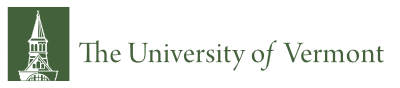 ASEBAResearch Center for Children, Youth & Families, Inc., A Non-Profit Corporation’s Wing (Room #3207), Telephone: (802)656-5130Email: mail@aseba.org / Website: http://www.aseba.orgName: Organization: Organization: Street Address: Street Address: Street Address: 2nd Street Address:2nd Street Address:2nd Street Address:City:State:Zip/Postal Code: Country: Phone: Phone: Email: Email: Email: What kind of training do you wish to have:What kind of training do you wish to have:What kind of training do you wish to have:Professions, backgrounds, & types of work done by trainees:Professions, backgrounds, & types of work done by trainees:Professions, backgrounds, & types of work done by trainees:What do your trainees know about ASEBA?What do your trainees know about ASEBA?What do your trainees know about ASEBA?Please describe your goals for the training:Please describe your goals for the training:Please describe your goals for the training:Approximately how long would you like the training to be? What dates?Approximately how long would you like the training to be? What dates?Approximately how long would you like the training to be? What dates? Online     On location (City/Town/State): ____________________________ Online     On location (City/Town/State): ____________________________ Online     On location (City/Town/State): ____________________________Approximately how many people would attend the training?Approximately how many people would attend the training?Approximately how many people would attend the training?By approximately what date do you need a commitment?By approximately what date do you need a commitment?By approximately what date do you need a commitment?